一．注册篇（企业注册与登录）方式一：企业登录我校就业信息网（网址：http://jy.gzy.edu.cn），点击企业报名登录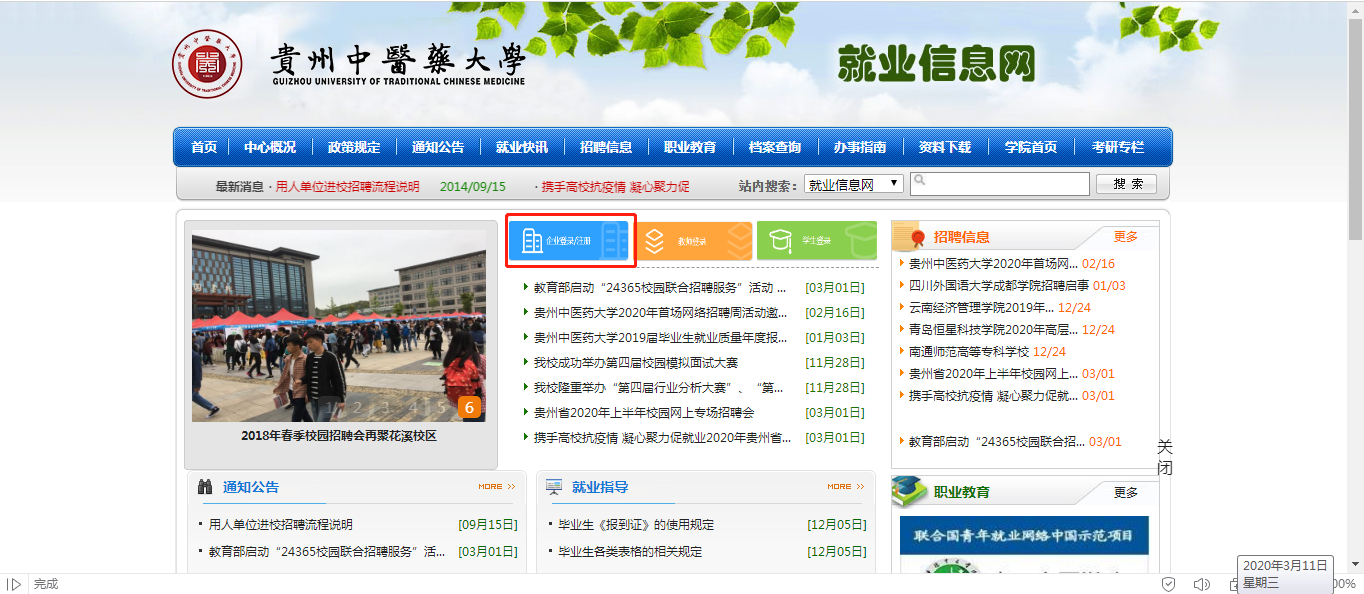 方式二:浏览器打开https://company.xiaopinyun.com/login（建议谷歌浏览器）如已有账号，输入账号密码点击“登陆”按钮；如没有账号。点击“注册”按钮进行注册企业。如下图：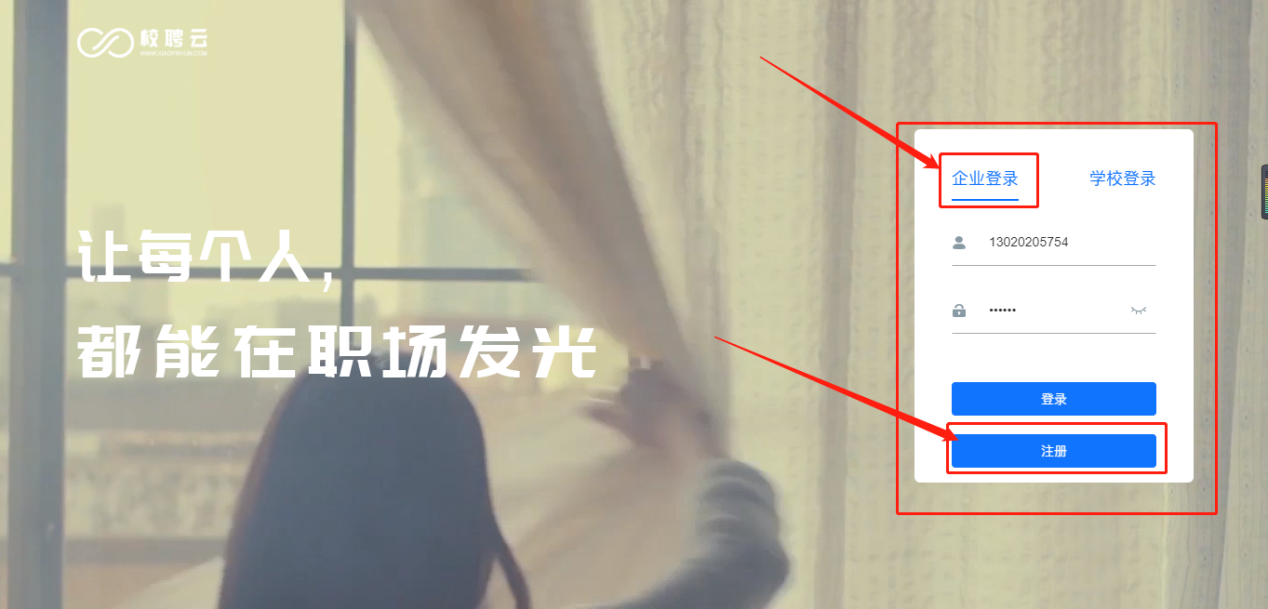 报名篇方式一：视频双选会报名在菜单栏点击【网络招聘】--【视频双选】进入“视频双选会申请列表”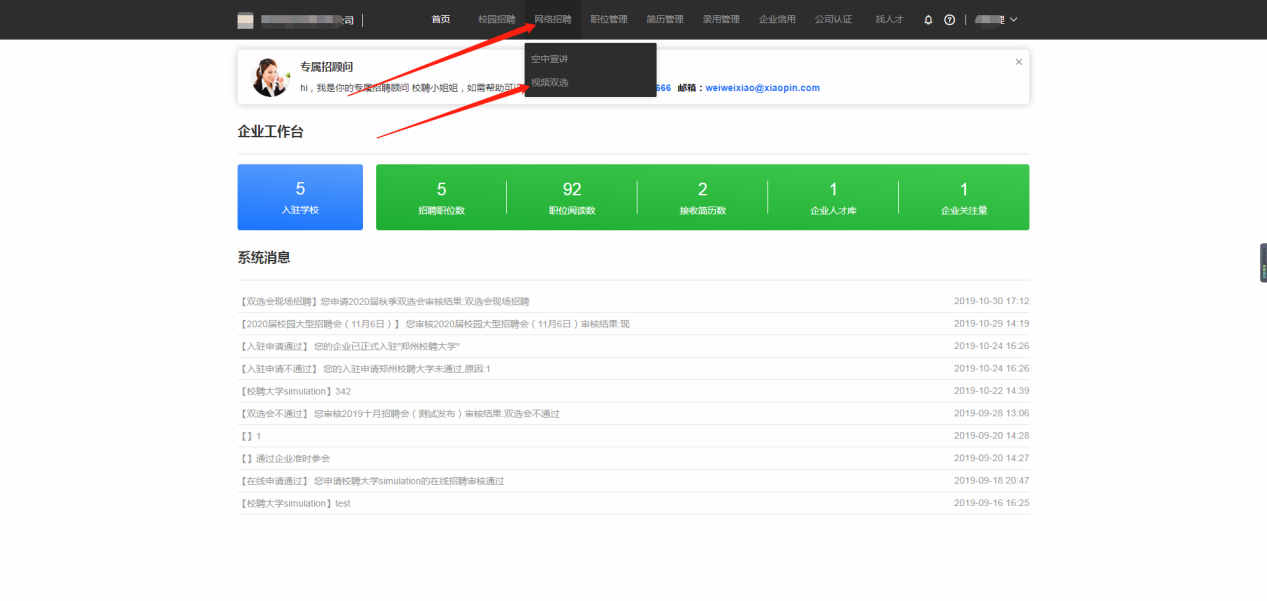 在“视频双选会申请列表”找到要申请的学校点击【申请入驻】或【立即报名】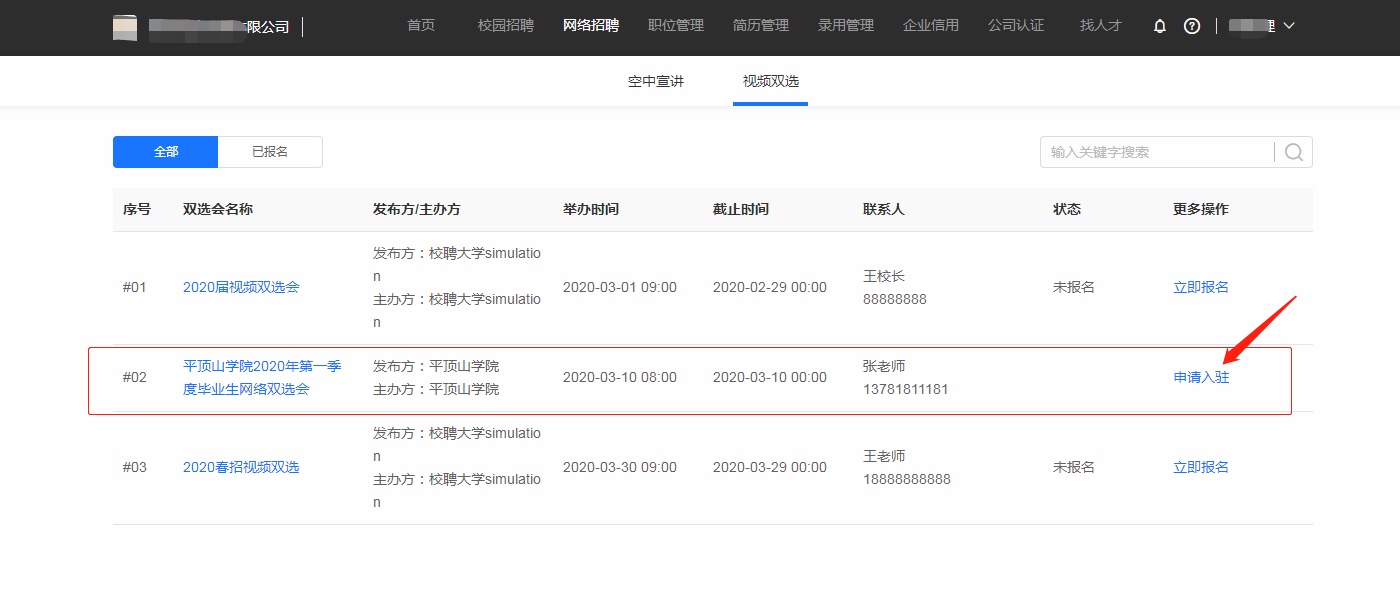 提交申请后，等待审核，在已报名列表查看进度，【入驻审核】--【双选审核】，学校通过后，学生便可查看企业信息，申请简历投递或者视频面试，企业被审核通过的状态为“线上发布”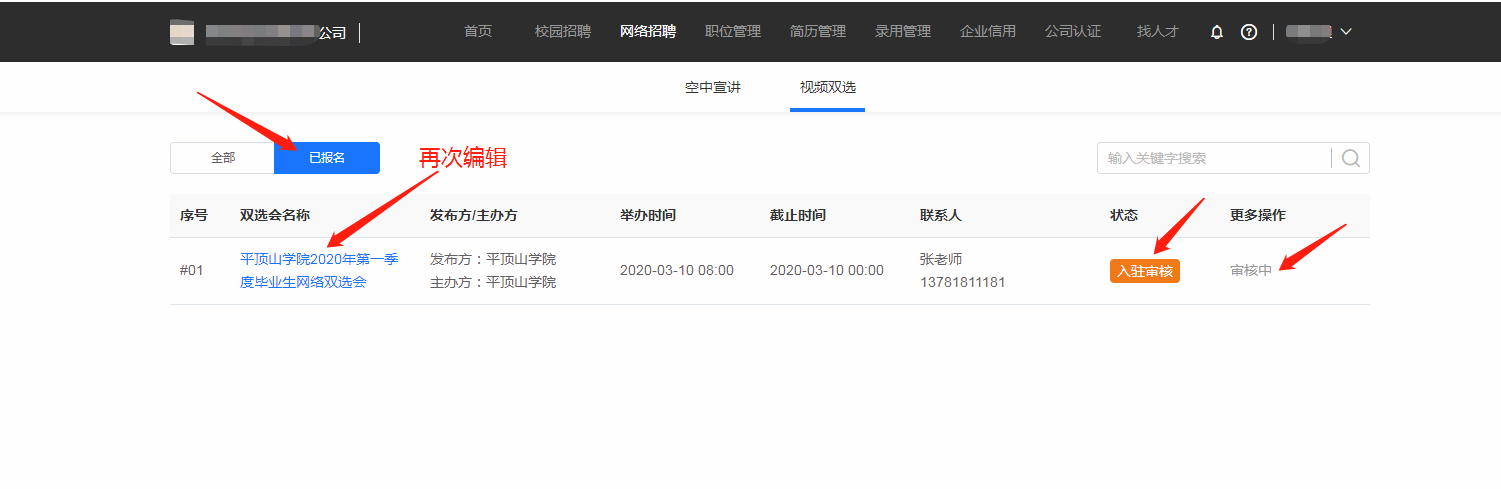 方式二：空中宣讲会报名一、在菜单栏点击【网络招聘】--【空中宣讲】，点击【申请宣讲会】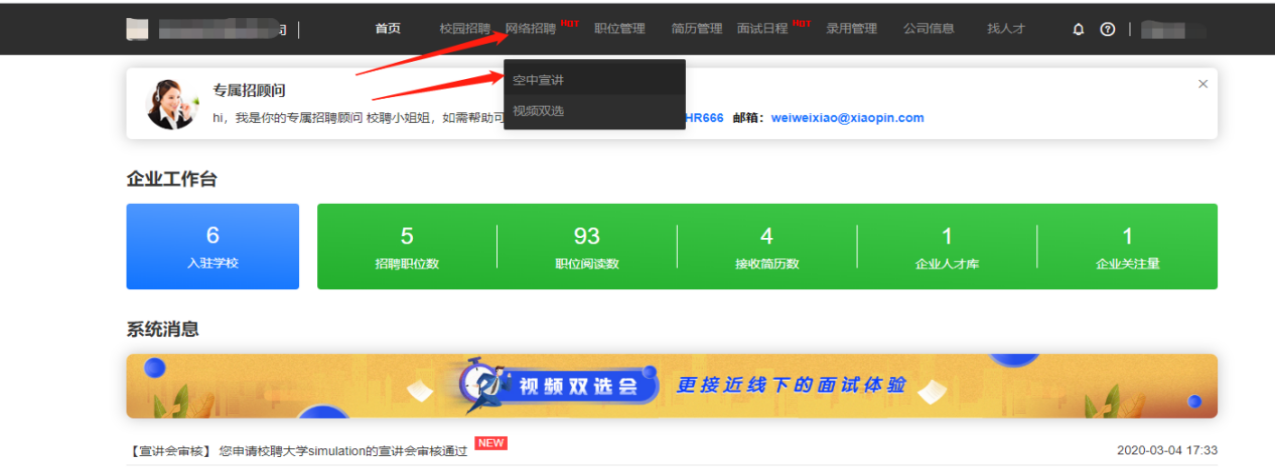 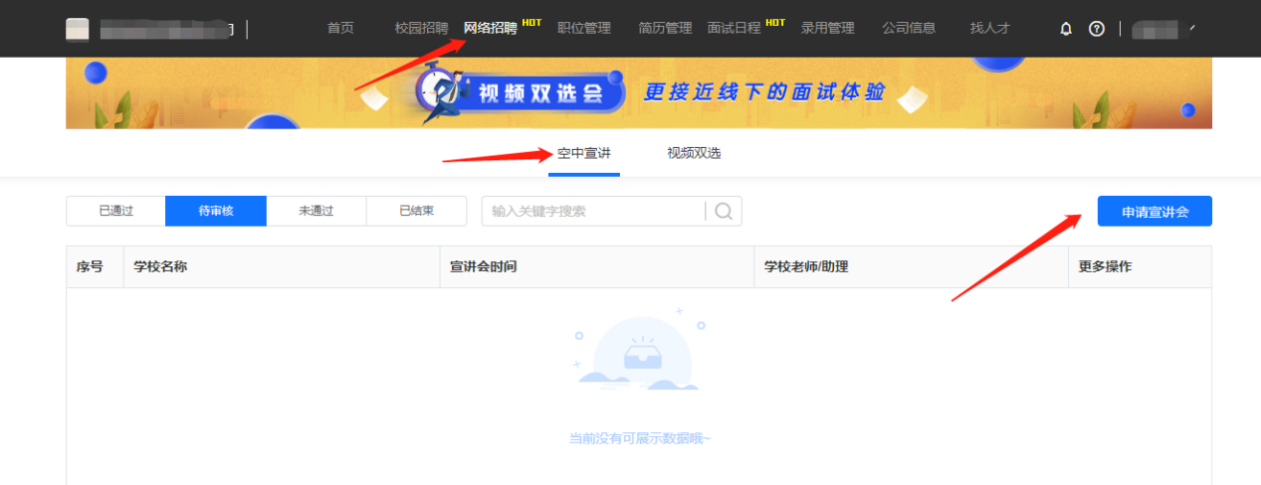 方式三：在线招聘报名在菜单栏点击【校园招聘】--【在线招聘】点击“新增在线招聘”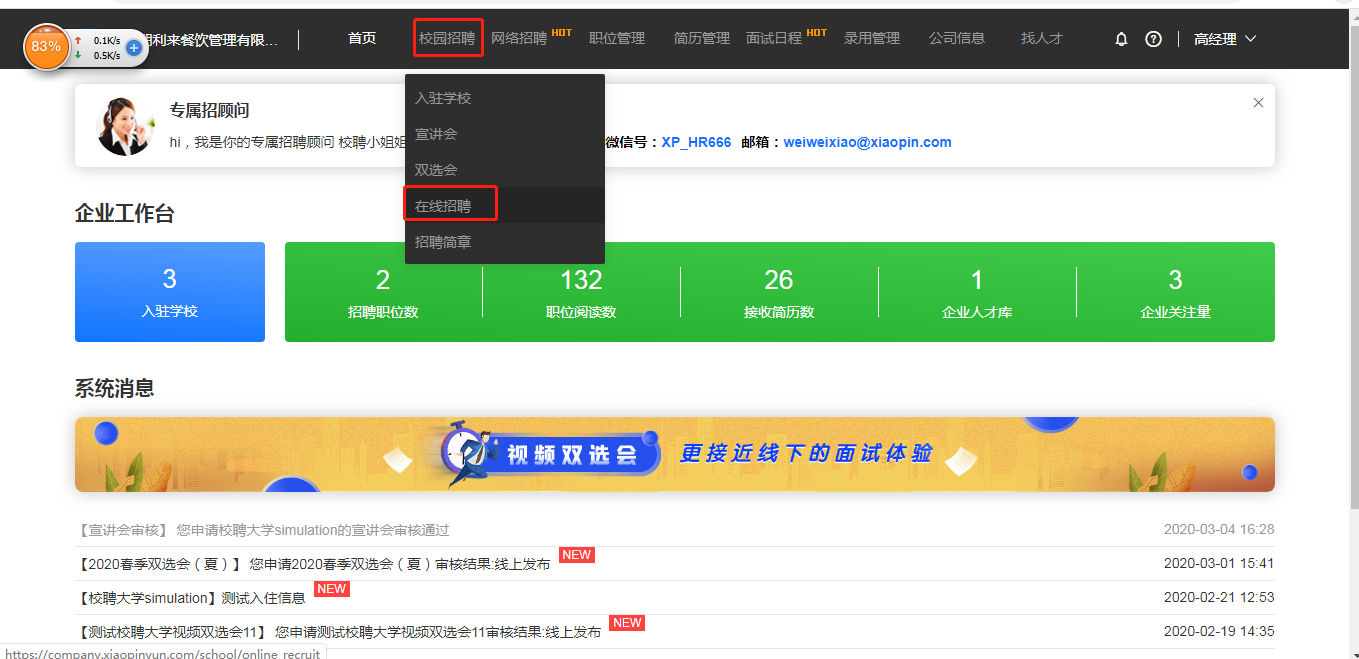 已经通过入驻审核的学校点击【选择学校】第一次申请点【入驻学校】完善资料 简历的查看及筛选（如图下）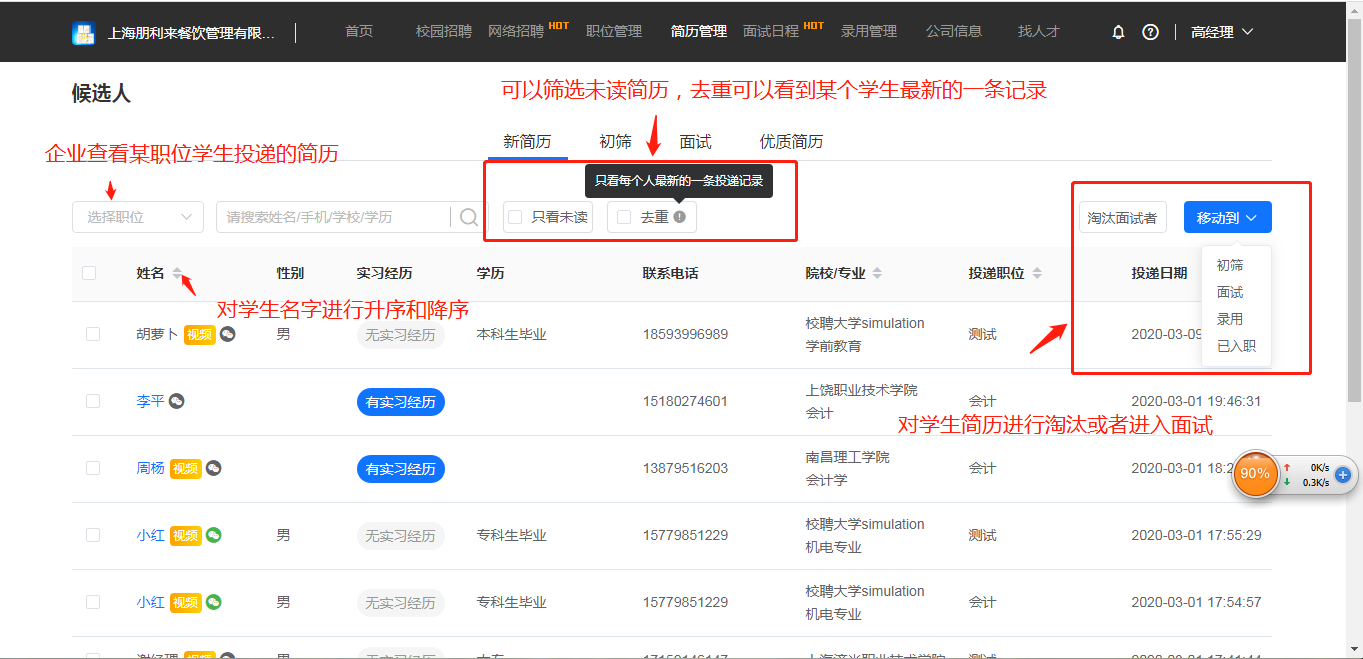 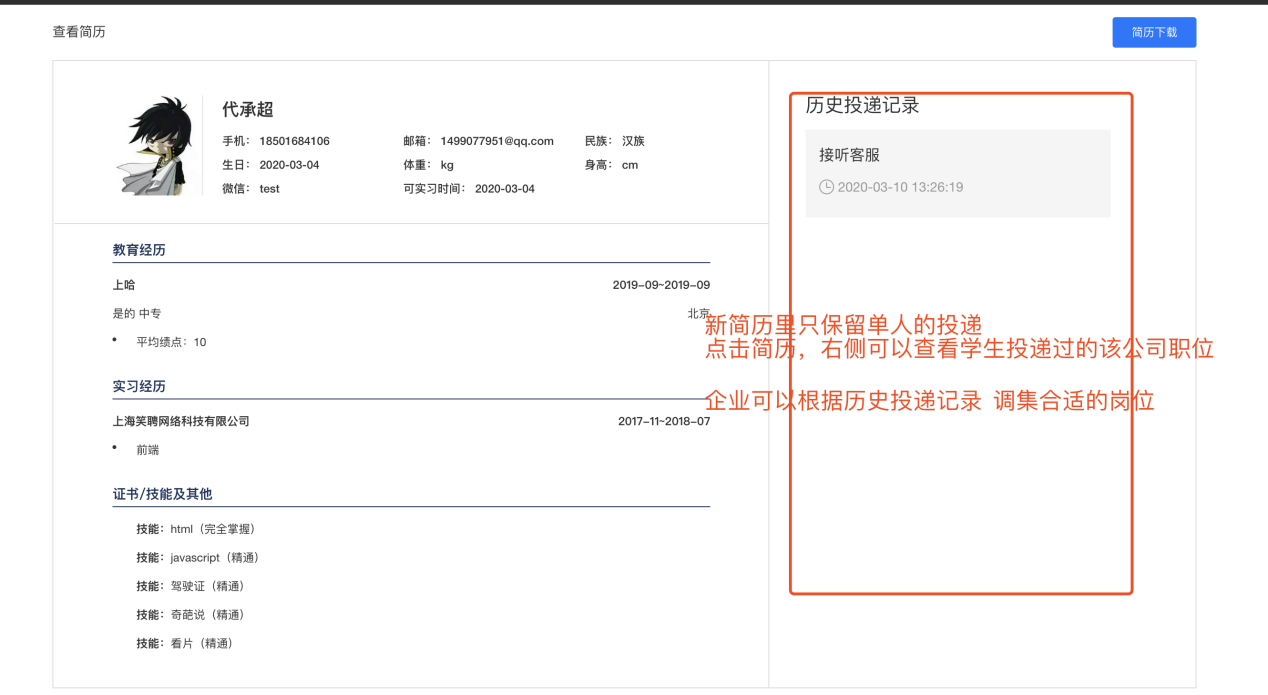 三．面试篇企业通知学生面试以下两种方式推荐：方式一：通过微信/QQ方式通知学生参加视频面试在“简历管理”页面“新简历”中选中学生，将其移入面试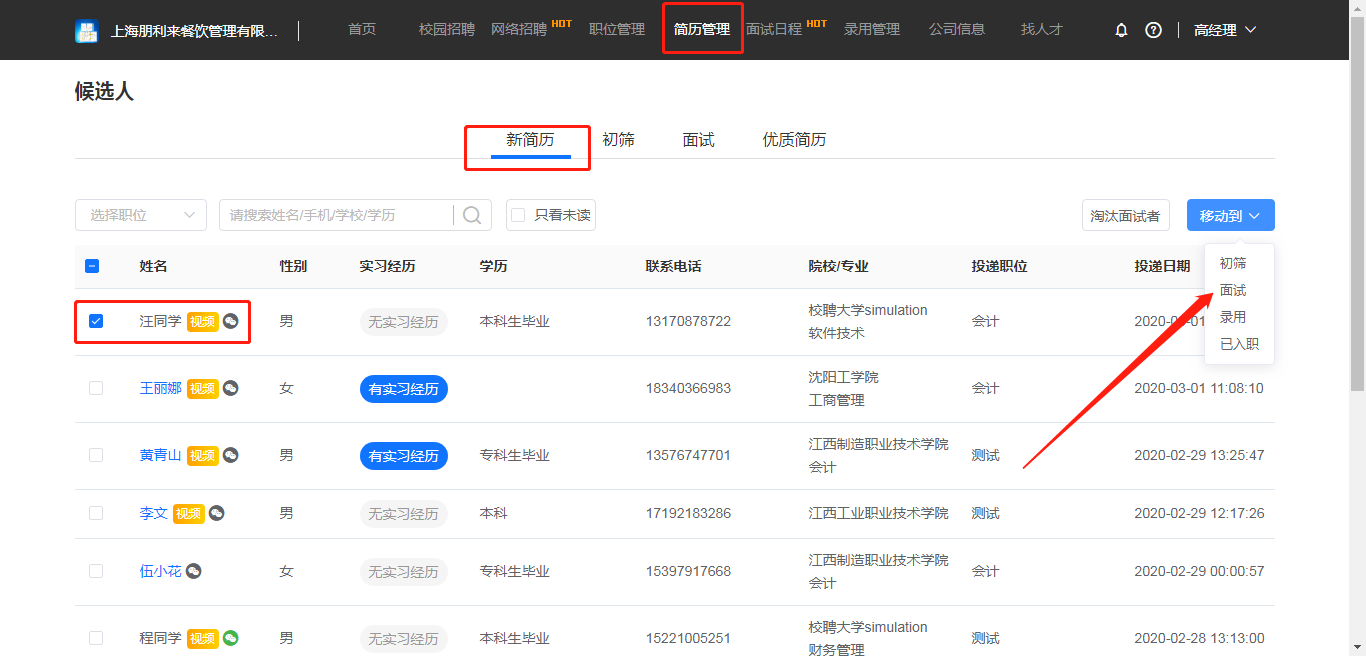 选中微信/QQ面试，完善信息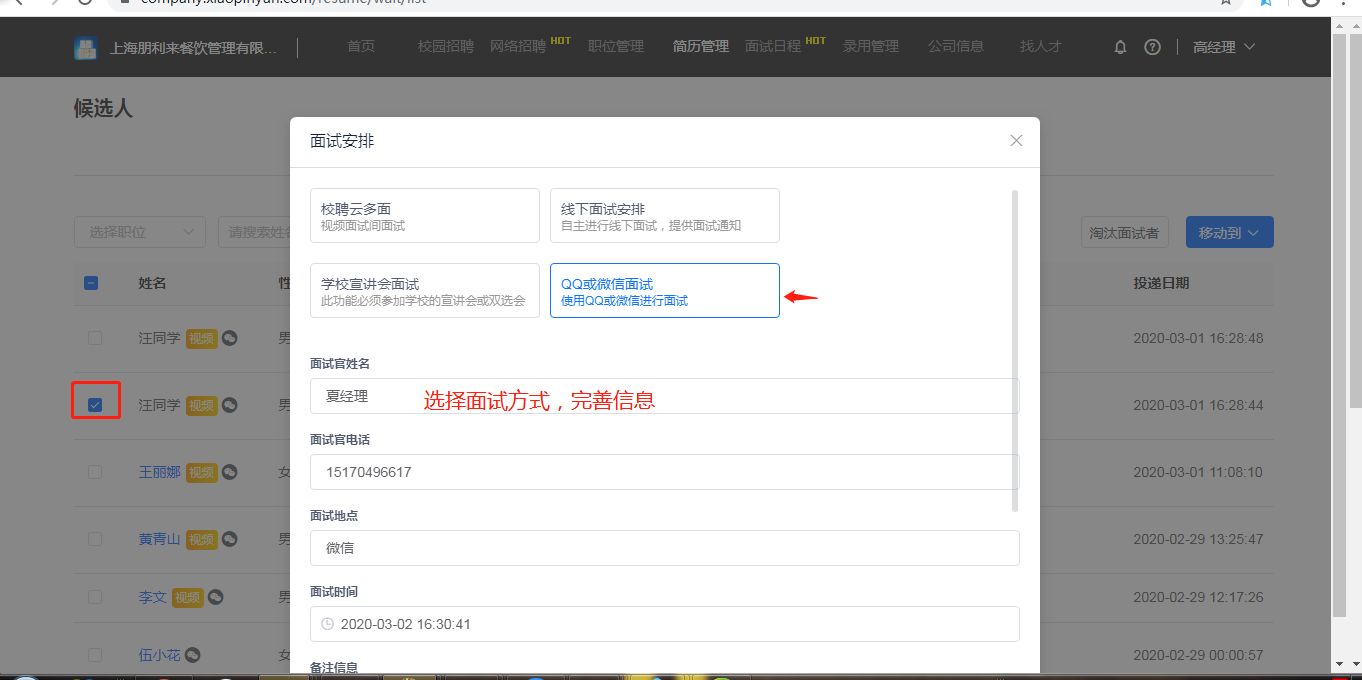 （3）按时间面试完学生后，将学生移入“录用”或“淘汰”，请见操作录用篇（在下图见）方式二：企业通过“多面”通知学生参加面试（1）在“网络招聘”页面点击“求职大厅”可查看投递简历的学生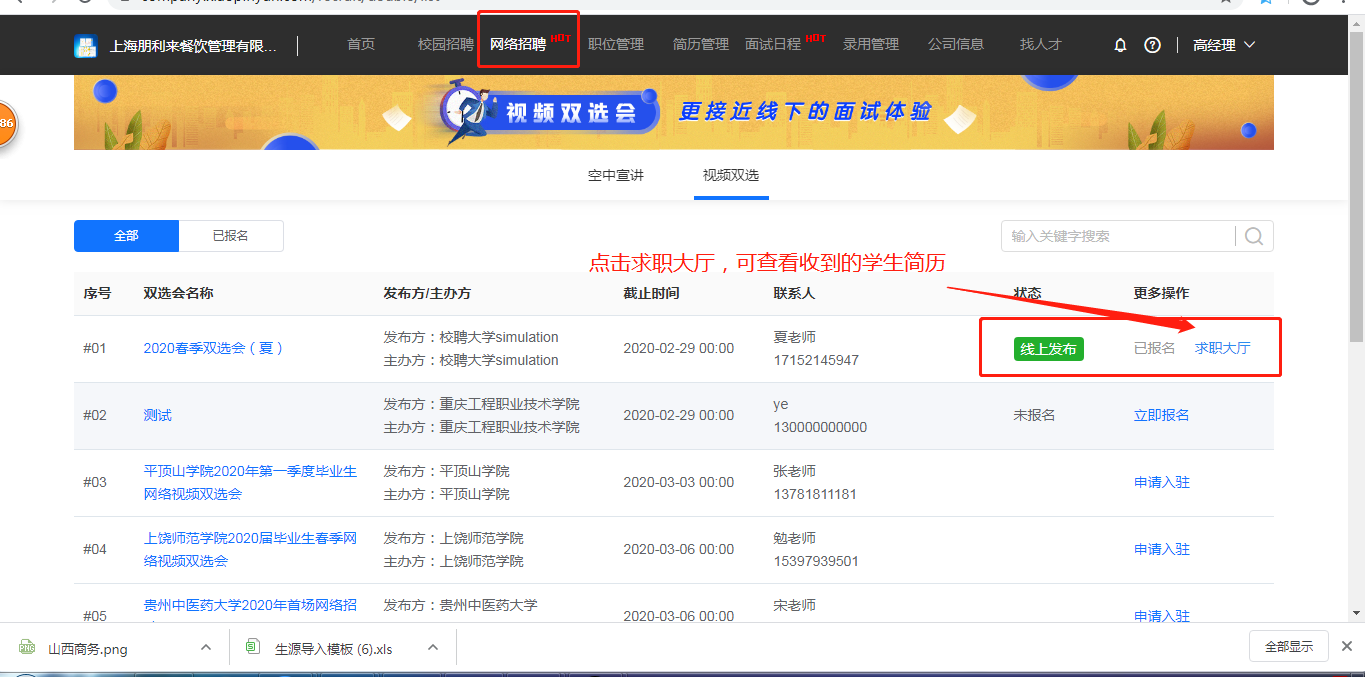 （2）、企业通知学生视频面试时间及完善相关信息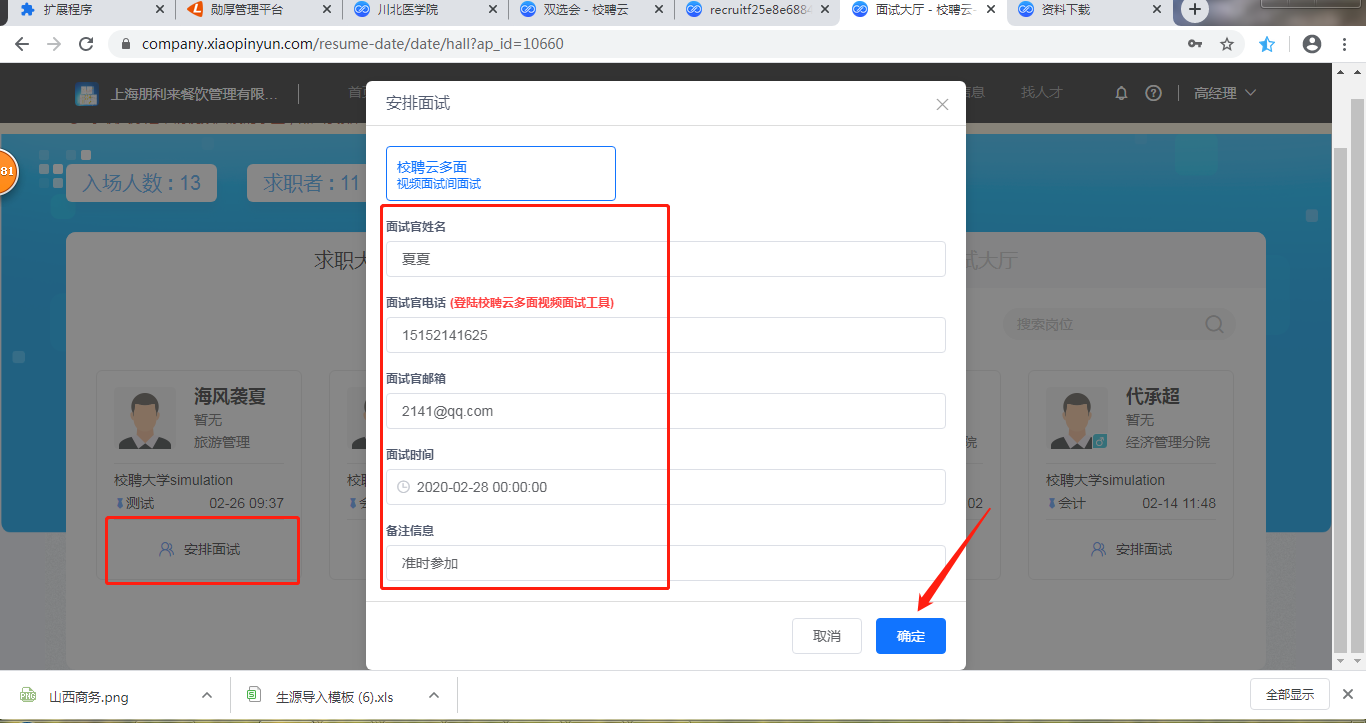 （3）、按照约定时间进入面试间与学生进行视频面试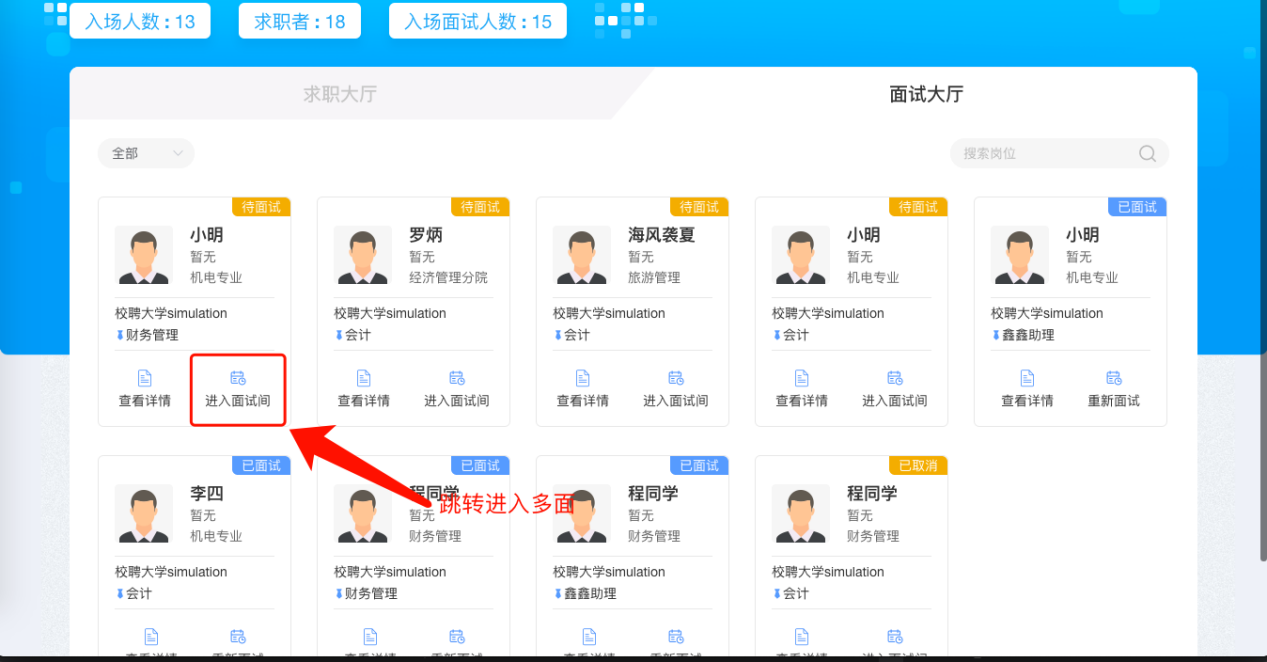 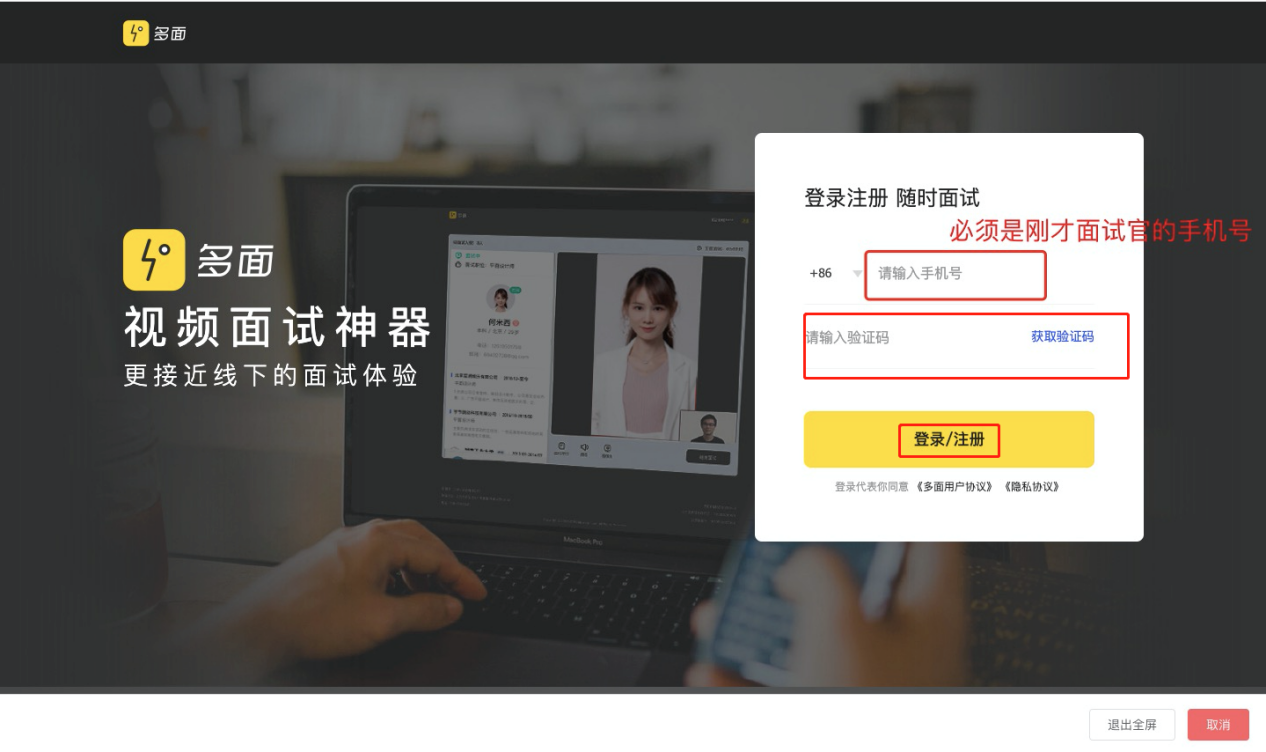 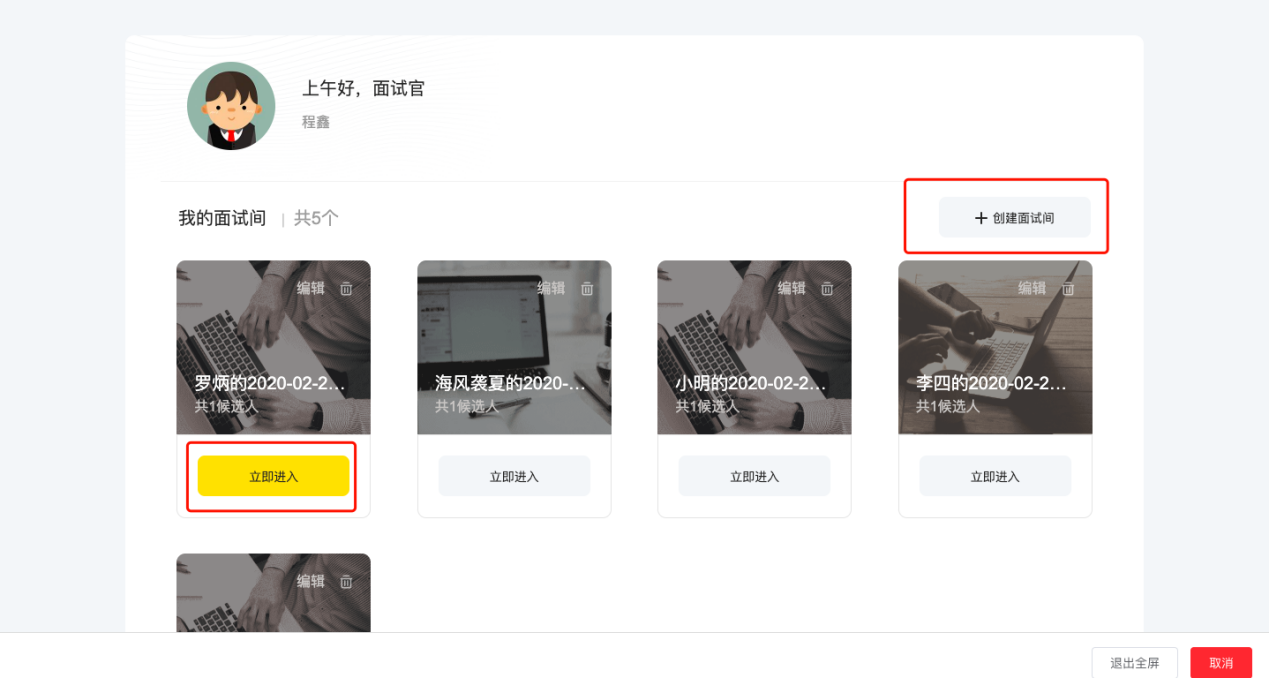 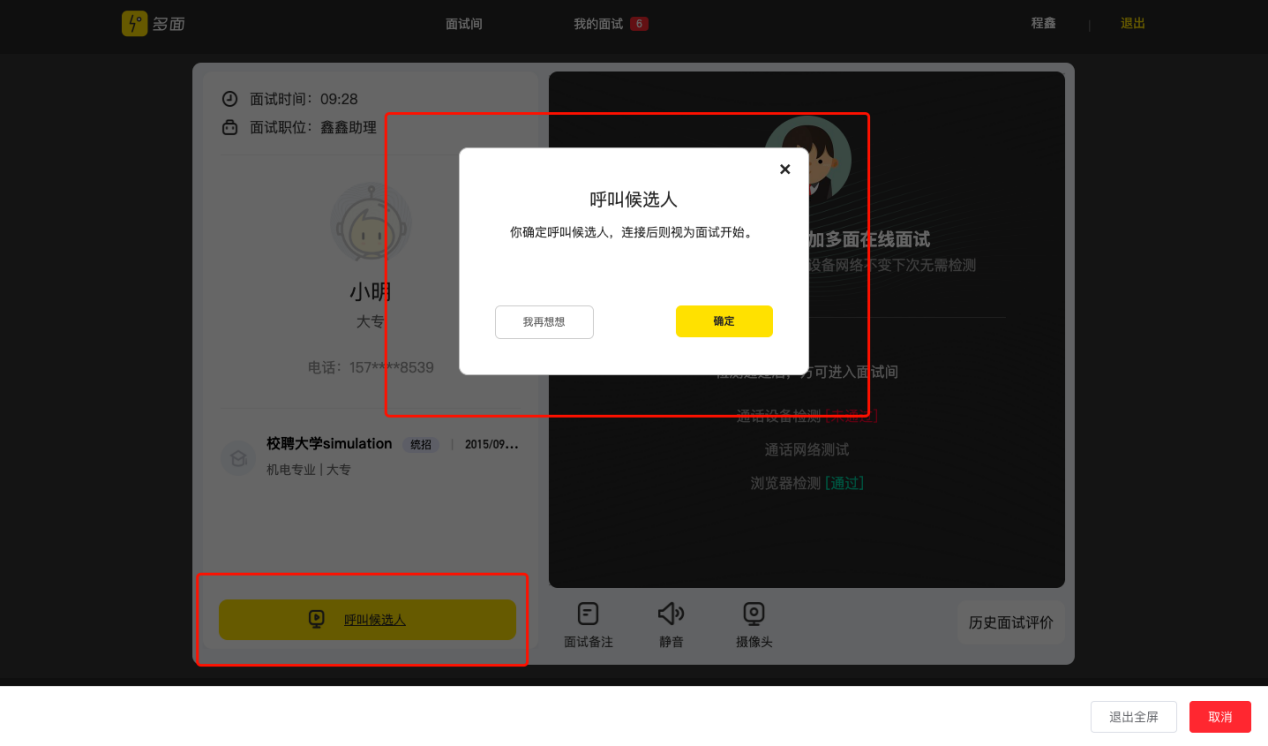 （4）、面试结束写评语和反馈，学生可在手机端查收！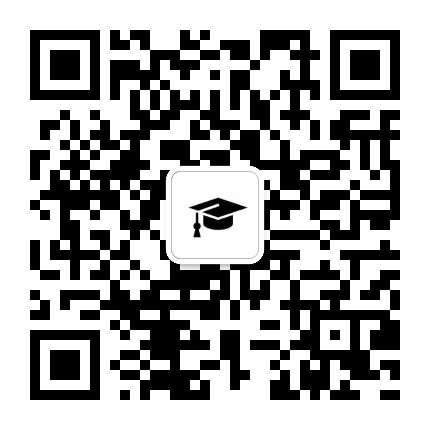   四．录用篇（通过上述面试方式之后）企业将学生的面试结果移动到相应状态，是否淘汰学生或者录用，录用之后发送offer，待学生接受后，等待学生到岗，即可将学生状态改为入职，详情见下图：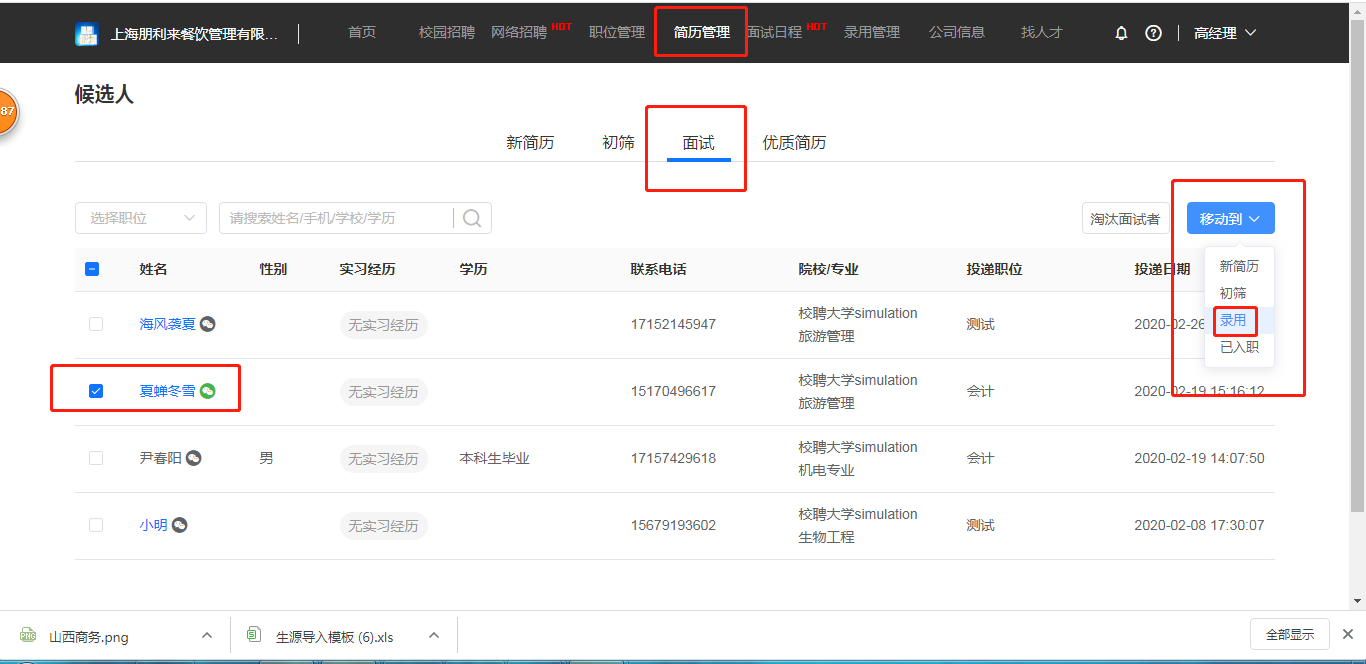 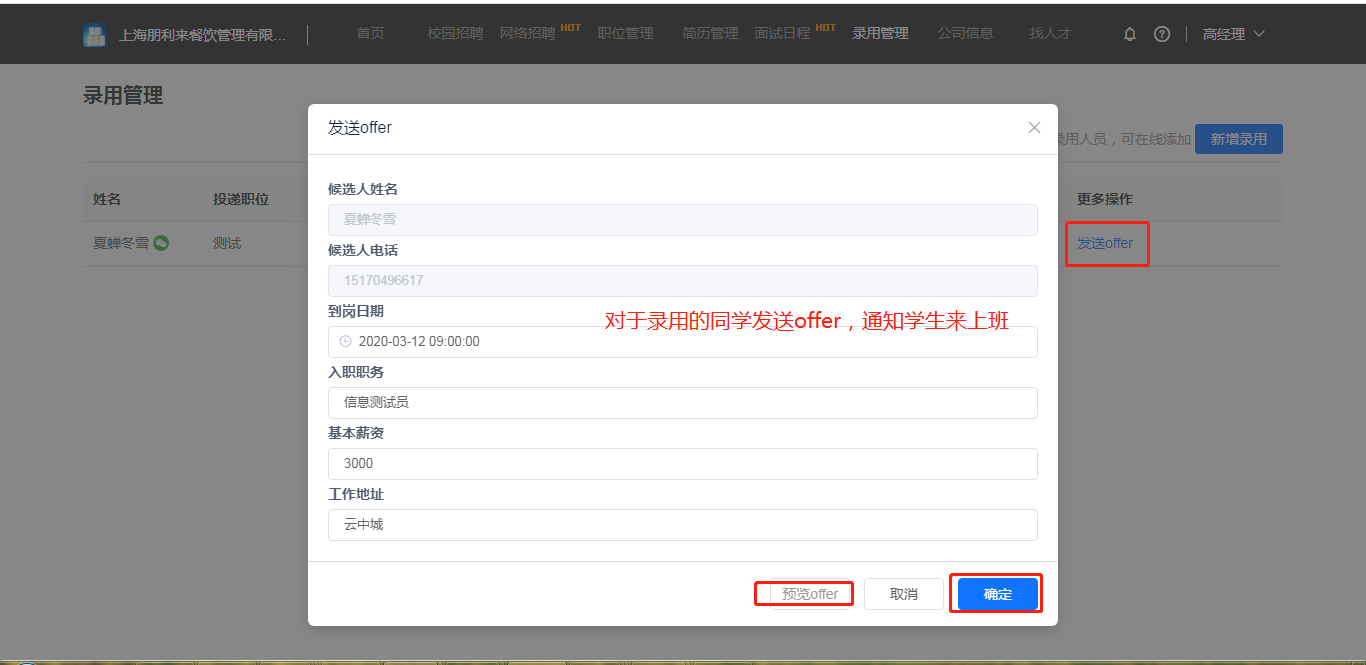 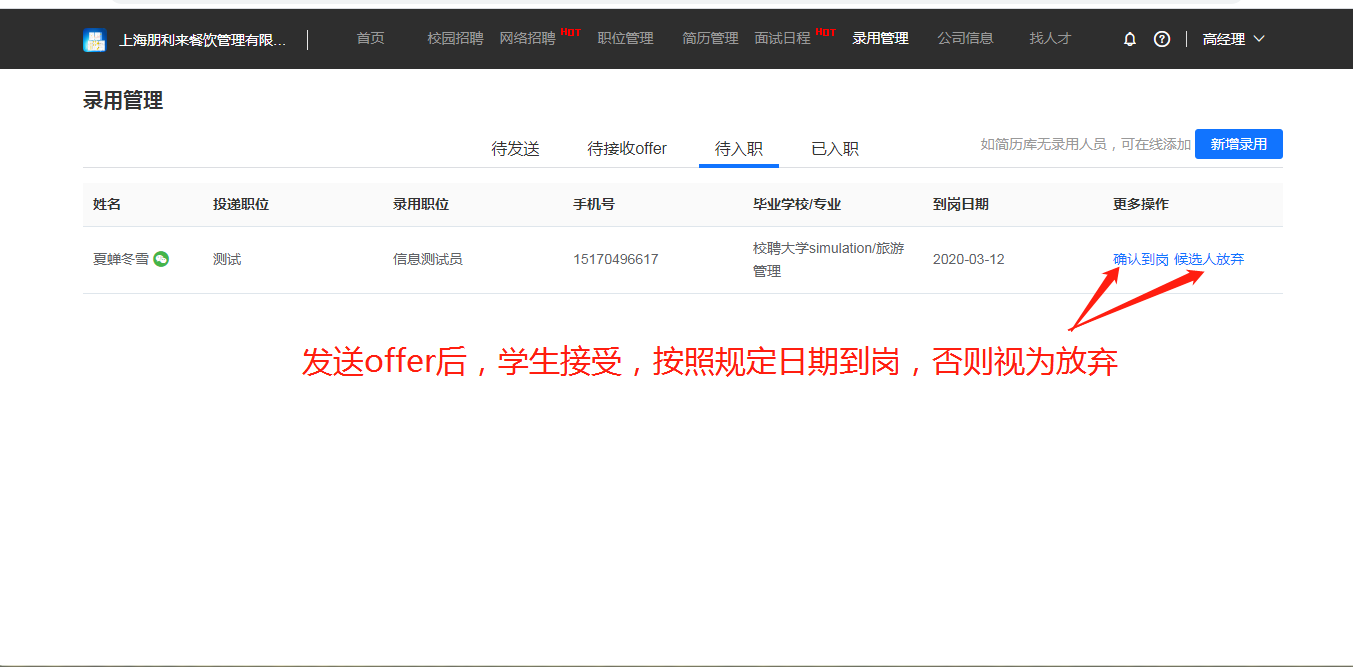 注：用人单位在使用过程如有疑问，可以联系企业端魏老师：1302025754（微信同号）